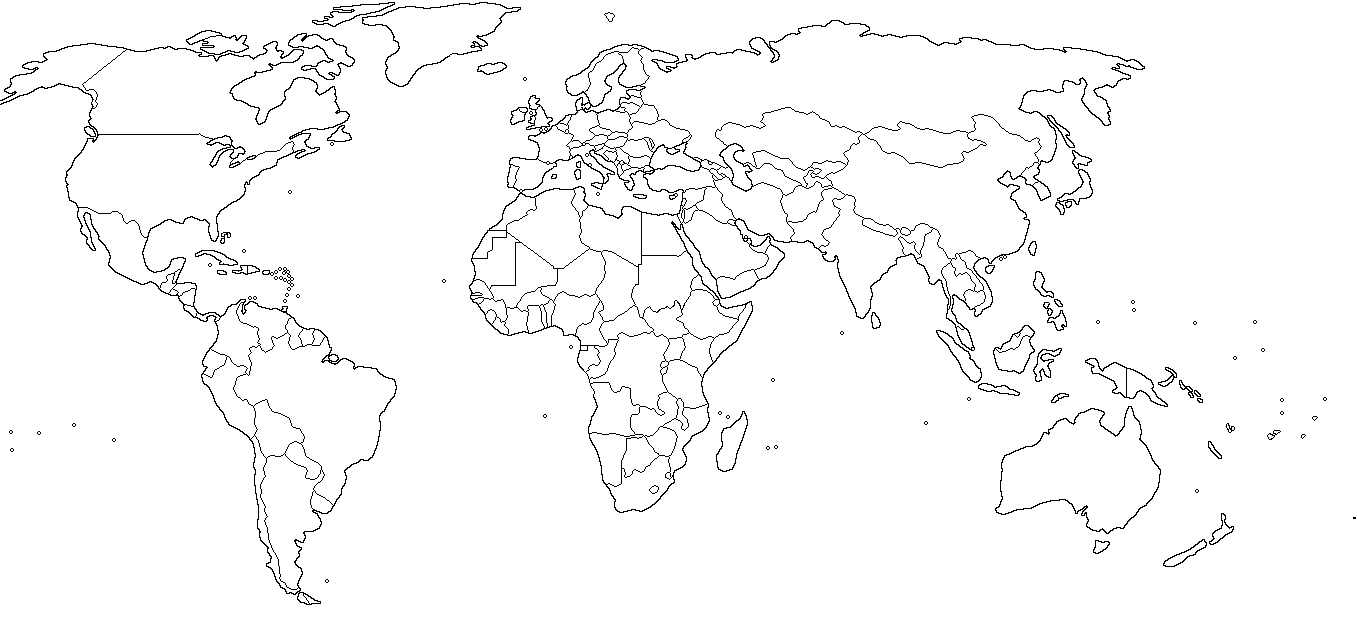 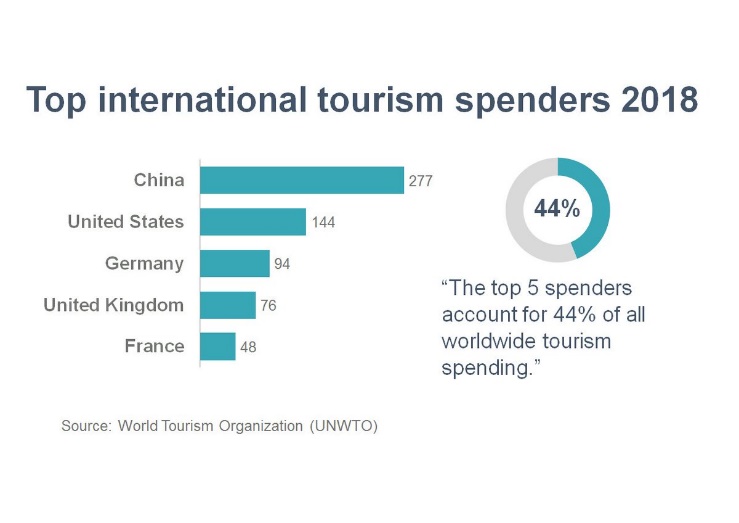 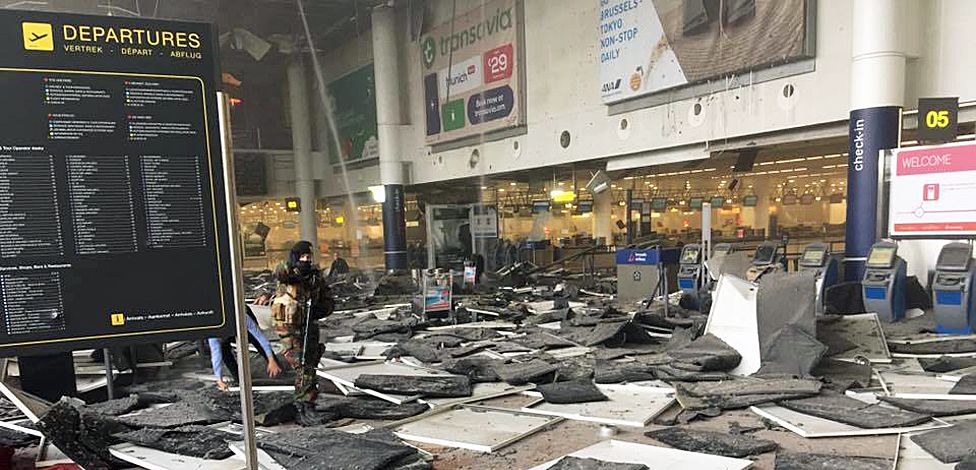 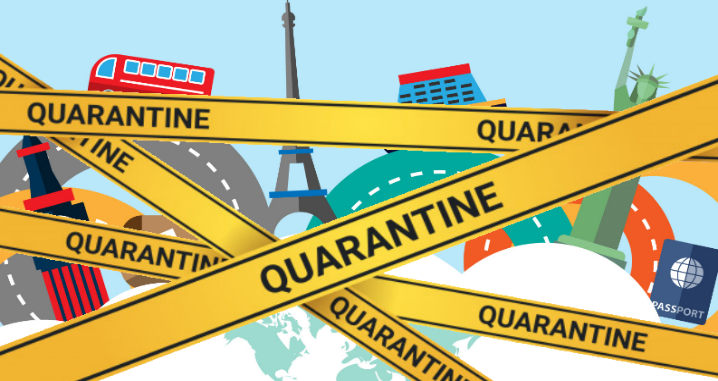 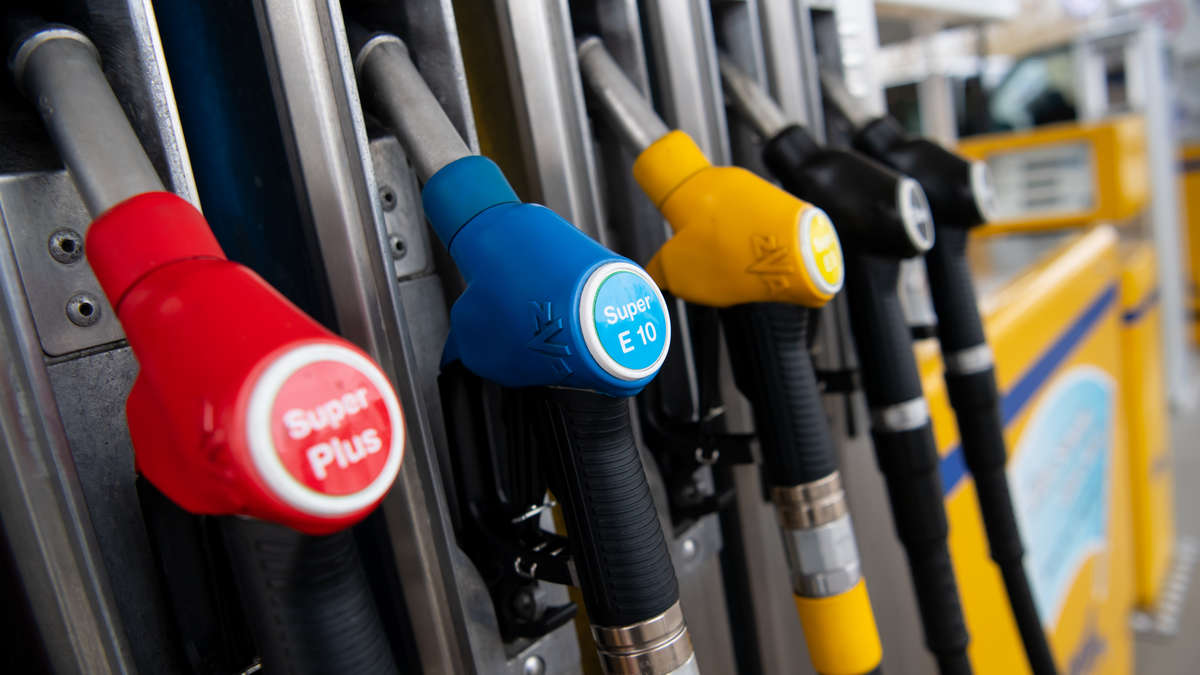 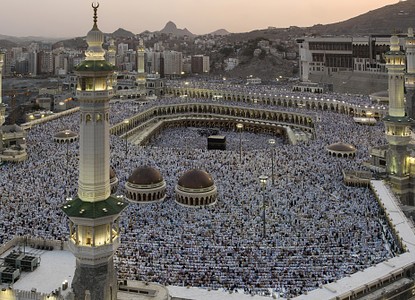 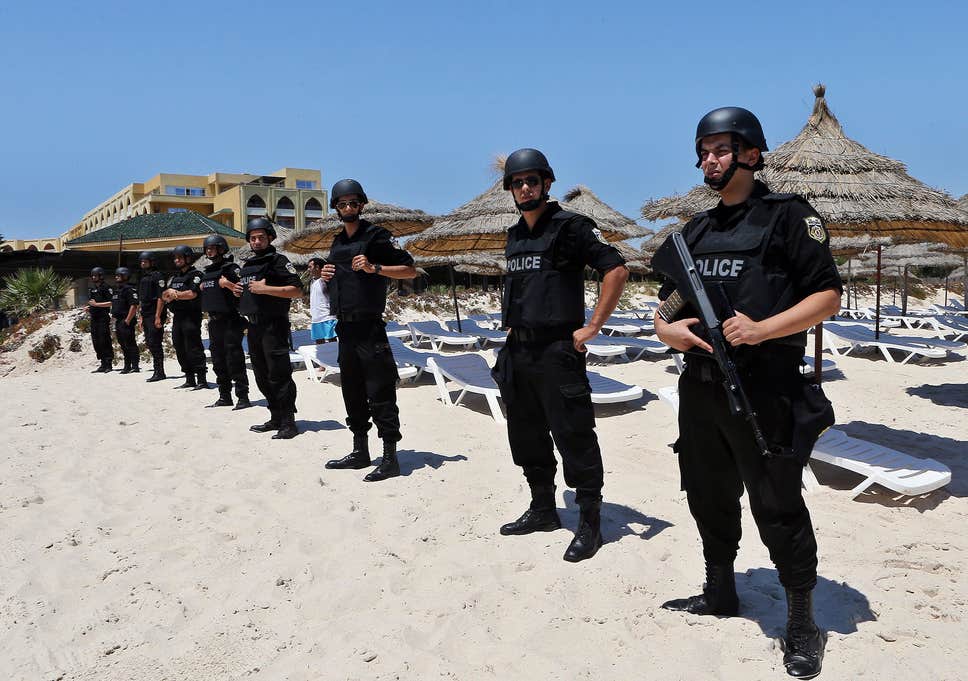 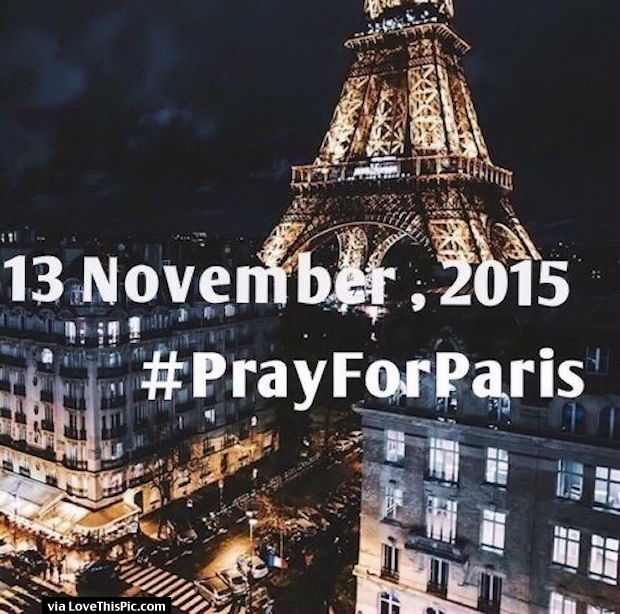 IB Geography – Factors Affecting Participation in Sports & TourismMajor Football GroundMajor Golf CourseMajor Baseball StadiumMajor Basketball ArenaMajor Cricket ArenaMajor Tennis VenueMajor Rugby StadiumMajor Boxing RingMajor F1 CircuitPlot the locations of examples of well-known facilities (above) on to the map. This site might help you: http://www.sportmapworld.com/On the map on the previous page, also locate the following human factors that influenced tourism & sport and add a short explanation. 